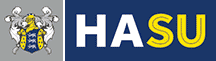 Club and Society Allocation of FundsIntroduction:Harper Adams Students’ Union (HASU) is a registered charity (1157391) independent of the university. As such, we are regulated by the charity commission and are guided by the principals of the Education Act 1994.As such, we are required to spend charitable funds on our charitable objectives and are required to outline the basis of how sports club and society funding is distributed.HASU’s charitable purpose is to “advance the education of Students at the University   for the public benefit by providing an organisation to represent the members; promoting co-operation amongst its members for social, cultural and sporting activities; maintaining communication with the University; representing its members and fostering good relations within its membership, external bodies and within the community at large.”PrincipalsIt has to be noted that competitive sport is inherently more expensive than social and recreational activities (usually defined as societies). As such, HASU has to deliver club and society funding that allows for a provision of a wide range of activities both sporting and non-sporting whilst accepting that funding levels will not necessarily be able to match. Funding levels are generally decided by considering the cost of the activity and the impact the activity will have on the student experience of the whole student body.HASU generates its income either via central university grant or via its commercial income (bar, gym, events, memberships).As per charity law HASU is not allowed to generate substantial profits and commercial surplus should be either reinvested into charitable activities or used towards meeting the charity’s financial reserves requirements and/or policy. Sports Club Funding PrincipalsSociety FundingClubs should aspire to be self-sustainable and should seek to generate their own income to cover all costs.Club funding allocations are calculated by identifying the FULL expected costs of the sporting activity (transport, fixtures, officials, kit, equipment or coaching). HASU’s funding will strive to meet essential costs excluding but not limited to league affiliations, BUCS entries, mandatory equipment, essential transport and officials.Club memberships should subsidise the clubs activities to cover all other club costs or where HASU is unable to meet the full cost of essential activities or desirable club developments development.Clubs should seek to generate their own income to reduce their reliance on the HASU allocation which in turn enables HASU to invest in new areas of clubs and societies to ensure a wider available provision for the whole student body.Clubs should not spend HASU grant allocation on consumables such as food, drink or alcohol. Clubs may choose to spend surplus membership income on consumables where there is an obvious benefit to the clubs long term development. Alcohol should never be purchased via club funds.No club member should spend any club funds without the prior authorisation (via purchase order) of the Activities Co-ordinator or another HASU staff member.No club member should spend any personal money on behalf of the club without special dispensation from the Activities Co-ordinator or another HASU staff member.Societies should aspire to be self-sustainable and should seek to generate their own income to cover all costs.Societies should generate the substantive bulk of their activity cost via the sale of memberships.New Societies can apply for a £50 start-up grant to assist with the purchase of essential equipment or to fulfil immediate society development needs.Societies should not spend HASU grant allocation on consumables such as food, drink or alcohol but money they have raised can be spent on consumables.Societies may choose to spend surplus membership income on consumables where there is an obvious benefit to Society’s longer-term development. Alcohol should never be purchased via Society funds.No Society member should spend any Society funds without the prior authorisation (via purchase order) of the clubs and societies co-ordinator or another HASU staff member.No Society member should spend any personal money on behalf of the club without special dispensation from the Activities Co-ordinator or another HASU staff member.